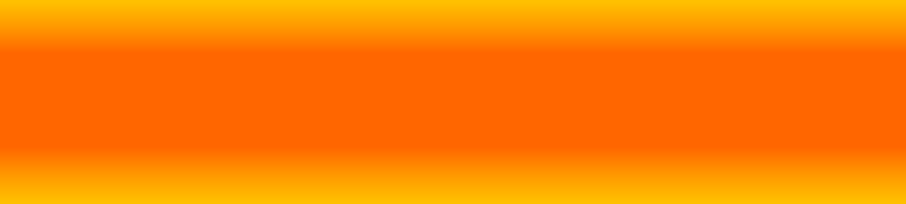 昨年の冬は「無理な」節電をしていませんでしたか？ 今年の冬も、国から数値目標のない節電の要請がでるものと思われます。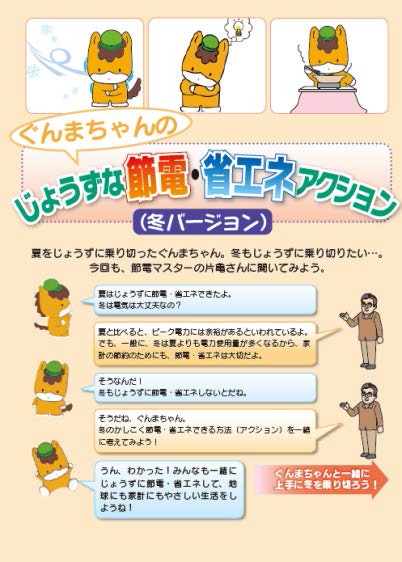 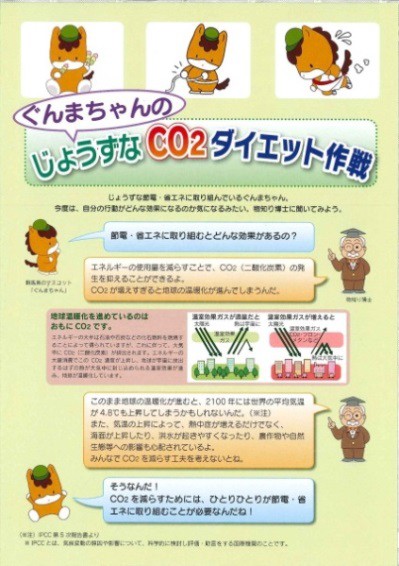 去年もやってみたけど、これで良いの？ 思いつくことはやってみたけど、何か他に できないの？	と思っている方、「家庭の節電・省エネ」に詳しい講師を無料で派遣します！ じょうずなCO2ダイエットの方法も紹介 します。ご家庭の節電・省エネを見直して、今年の 冬を無理なく上手に乗り切りましょう！※講師派遣の目安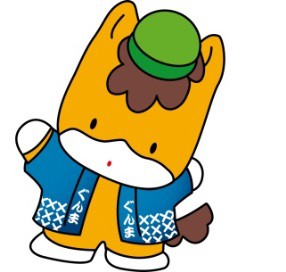 人数：10人程度～	時間：20分～1時間程度（時間についてはご相談ください）主催	群馬県環境エネルギー課節電出前講座様式１出前講座希望票群馬県地球温暖化防止活動推進センター	宛(FAX：０２７－２３２－１１０４)出前講座を下記のとおり希望します。平成	年	月	日※講師の都合で、希望日時を変更していただくこともあります。団体等名住	所〒〒〒〒〒〒〒担 当 者役 職 名氏	名氏	名電話番号ＦＡＸ番号ＦＡＸ番号メール アドレス希望内容参加 対象者会	場会場名希望内容人数人人人会	場所在地〒希望内容日	時平成	年	月	日（	）	:	：	～	：平成	年	月	日（	）	:	：	～	：平成	年	月	日（	）	:	：	～	：平成	年	月	日（	）	:	：	～	：平成	年	月	日（	）	:	：	～	：平成	年	月	日（	）	:	：	～	：希望内容講座の時間(２０分～１時間３０分)｢○○講座の,イベントの中で何分間 など､具体的にご記入ください講座の時間(２０分～１時間３０分)｢○○講座の,イベントの中で何分間 など､具体的にご記入ください講座の時間(２０分～１時間３０分)｢○○講座の,イベントの中で何分間 など､具体的にご記入ください講座の時間(２０分～１時間３０分)｢○○講座の,イベントの中で何分間 など､具体的にご記入ください講座の時間(２０分～１時間３０分)｢○○講座の,イベントの中で何分間 など､具体的にご記入ください希望内容講座の 目的・ テーマ など【目的】【テーマ】【目的】【テーマ】【目的】【テーマ】【目的】【テーマ】【目的】【テーマ】【目的】【テーマ】センター記入欄センター記入欄受理 番号NO